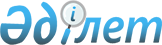 Аудандық мәслихаттың 2012 жылғы 28 желтоқсандағы № 70 "2013-2015 жылдарға арналған аудандық бюджет туралы" шешіміне өзгерістер мен толықтырулар енгізу туралы
					
			Күшін жойған
			
			
		
					Ақтөбе облысы Мұғалжар аудандық мәслихатының 2013 жылғы 4 желтоқсандағы № 125 шешімі. Ақтөбе облысының Әділет департаментінде 2013 жылғы 9 желтоқсанда № 3709 болып тіркелді. Күші жойылды - Ақтөбе облысы Мұғалжар аудандық мәслихатының 2014 жылғы 20 ақпандағы № 146 шешімімен      Ескерту. Күші жойылды - Ақтөбе облысы Мұғалжар аудандық мәслихатының 20.02.2014 № 146 шешімімен.      РҚАО ескертпесі.

      Құжаттың мәтінінде түпнұсқаның пунктуациясы мен орфографиясы сақталған.



      Қазақстан Республикасының 2001 жылғы 23 қантардағы «Қазақстан Республикасындағы жергілікті мемлекеттік басқару және өзін-өзі басқару туралы» Заңының 6 бабына және Қазақстан Республикасының 2008 жылғы 4 желтоқсандағы Бюджеттік Кодексінің 9, 106 баптарына сәйкес Мұғалжар аудандық мәслихаты ШЕШІМ ЕТТІ:



      1. Мұғалжар аудандық мәслихатының 2012 жылғы 28 желтоқсандағы № 70 «2013-2015 жылдарға арналған аудандық бюджет туралы» (Нормативтік құқықтық кесімдерді мемлекеттік тіркеу тізілімінде № 3485 тіркелген, 2013 жылғы 17 қаңтардағы «Мұғалжар» газетінде № 2 санында жарияланған) шешіміне мынадай өзгерістер мен толықтырулар енгізілсін:



      1 тармақта



      1) тармақшасында

      кірістер

      «10 761 449,6» сандары «10 797 076,9» сандарына өзгертілсін;

      оның ішінде:

      трансферттер түсімдері бойынша

      «2 043 939,6 мың теңге» сандары «2 079 566,9» сандарына өзгертілсін;



      2) тармақшасында

      шығындар

      «10 767 001,4» сандары «10 802 628,7» сандарына өзгертілсін;



      7 тармақта

      «754 589,6» сандары «790 216,9» сандарына өзгертілсін және мынадай мазмұндағы абзацпен толықтырылсын:

      «бастауыш, негізгі орта және жалпы орта білім беру ұйымдарында жан басына шаққандағы қаржыландыруды сынақтан өткізуге»;

      мынадай мазмұндағы 9-1 тармақпен толықтырылсын:



      «9-1. Мемлекеттік органдардың функцияларын мемлекеттік басқарудың төмен тұрған деңгейлерінен жоғарғы деңгейлерге беруге байланысты жоғары тұрған бюджеттерге берілетін ағымдағы нысаналы трансферттердің түсімдері бастауыш, негізгі орта және жалпы орта білім беру ұйымдарында жан басына шаққандағы қаржыландыруды сынақтан өткізуге бағытталсын».



      Көрсетілген шешімдегі 1 және 5 қосымшалары осы шешімдегі 1 және  2 қосымшаларға сәйкес жаңа редакцияда жазылсын.



      2. Осы шешім 2013 жылдың 1 қаңтарынан бастап қолданысқа енгізіледі.      Сессия төрағасы, аудандық

      мәслихаттың хатшысы                       С.Салықбаев

Аудандық мәслихаттың

2013 жылғы 4 желтоқсандағы № 125 шешіміне

1 ҚОСЫМША

Аудандық мәслихаттың

2012 жылғы 28 желтоқсандағы № 70 шешіміне

1 ҚОСЫМША 2013 жылға арналған аудандық бюджет

Аудандық мәслихаттың

2013 жылғы 4 желтоқсандағы № 125 шешіміне

2 ҚОСЫМША

Аудандық мәслихаттың

2012 жылғы 28 желтоқсандағы № 70 шешіміне

5 ҚОСЫМША Қаладағы аудан, аудандық маңызы бар қала, кент, ауыл (село), ауылдық (селолық) округ әкімі аппаратының 2013 жылға бюджеттік бағдарламаларыкестенің жалғасы
					© 2012. Қазақстан Республикасы Әділет министрлігінің «Қазақстан Республикасының Заңнама және құқықтық ақпарат институты» ШЖҚ РМК
				СанатыСанатыСанатыСанатыСомасы (мың теңге)СыныбыСыныбыСыныбыСомасы (мың теңге)Ішкі сыныбыІшкі сыныбыСомасы (мың теңге)АТАУЫСомасы (мың теңге)І. КІРІСТЕР10 797 076,91САЛЫҚТЫҚ ТҮСІМДЕР8 659 890,001Табыс салығы908 518,02Жеке табыс салығы908 518,003Әлеуметтік салық630 420,01Әлеуметтік салық630 420,004Меншікке салынатын салықтар6 818 927,01Мүлікке салынатын салықтар6 681 969,03Жер салығы17 958,04Көлік құралдарына салынатын салық117 000,05Бірыңғай жер салығы2 000,005Тауарларға, жұмыстарға және қызметтерге салынатын ішкі салықтар262 185,02Акциздер182 000,03Табиғи және басқа ресурстарды пайдаланғаны үшін түсетін түсімдер65 000,04Кәсіпкерлік және кәсіби қызметті жүргізгені үшін алынатын алымдар13 685,05Ойын бизнесіне салық1 500,008Заңдық мәнді іс-әрекеттерді жасағаны және /немесе/ оған уәкілеттігі бар мемлекеттік органдар немесе лауазымды адамдар құжаттар бергені үшін алынатын міндетті төлемдер39 840,01Мемлекеттік баж39 840,02САЛЫҚТЫҚ ЕМЕС ТҮСІМДЕР7 620,001Мемлекеттік меншіктен түсетін кірістер800,05Мемлекет меншігіндегі мүлікті жалға беруден түсетін кірістер 800,002Мемлекеттік бюджеттен қаржыландырылатын мемлекеттік мекемелердің тауарларды (жұмыстарды, қызметтерді) өткізуінен түсетін түсімдер20,004Мемлекеттік бюджеттен қаржыландырылатын, сондай-ақ Қазақстан Республикасы Ұлттық Банкінің бюджетінен (шығыстар сметасынан) ұсталатын және қаржыландырылатын мемлекеттік мекемелер салатын айыппұлдар, өсімпұлдар, санкциялар, өндіріп алулар4 300,006Басқа да салықтық емес түсімдер2 500,01Басқа да салықтық емес түсімдер2 500,03Негізгі капиталды сатудан түсетін түсімдер50 000,003Жерді және материалдық емес активтерді сату50 000,01Жерді сату50 000,04Трансферттердің түсімдері2 079 566,902Мемлекеттік басқарудың жоғары тұрған органдарынан түсетін трансферттер2 079 566,92Облыстық бюджеттен түсетін трансферттер2 079 566,9Функционалдық топФункционалдық топФункционалдық топФункционалдық топФункционалдық топсомасы (мың) теңгекіші функциякіші функциякіші функциякіші функциясомасы (мың) теңгеБюджеттік бағдарламалардың әкiмшiсіБюджеттік бағдарламалардың әкiмшiсіБюджеттік бағдарламалардың әкiмшiсісомасы (мың) теңгебағдарламабағдарламасомасы (мың) теңгеАТАУЫсомасы (мың) теңгеІІ. ШЫҒЫНДАР10 802 628,701Жалпы сипаттағы мемлекеттiк қызметтер313 823,51Мемлекеттiк басқарудың жалпы функцияларын орындайтын өкiлдi, атқарушы және басқа органдар274 414,4112Аудан (облыстық маңызы бар қала) мәслихатының аппараты14 048,0001Аудан (облыстық маңызы бар қала) мәслихатының қызметін қамтамасыз ету жөніндегі қызметтер13 948,0003Мемлекеттік органның күрделі шығыстары100,0122Аудан (облыстық маңызы бар қала) әкімінің аппараты58 709,0001Аудан (облыстық маңызы бар қала) әкімінің қызметін қамтамасыз ету жөніндегі қызметтер53 191,0003Мемлекеттік органның күрделі шығыстары5 518,0123Қаладағы аудан, аудандық маңызы бар қала, кент, ауыл, ауылдық округ әкімінің аппараты201 657,4001Қаладағы аудан, аудандық маңызы бар қала, кент, ауыл, ауылдық округ әкімінің қызметін қамтамасыз ету жөніндегі қызметтер184 368,4022Мемлекеттік органның күрделі шығыстары17 289,02Қаржылық қызмет22 230,1452Ауданның (облыстық маңызы бар қаланың) қаржы бөлімі22 230,1001Аудандық бюджетті орындау және коммуналдық меншік (облыстық маңызы бар қала) саласындағы мемлекеттік саясатты іске асыру жөніндегі қызметтер17 205,0003Салық салу мақсатында мүлікті бағалауды жүргізу750,1011Коммуналдық меншікке түскен мүлікті есепке алу, сақтау, бағалау және сату2 200,0018Мемлекеттік органның күрделі шығыстары1 875,0033Біржолғы талондарды беру жөніндегі жұмысты ұйымдастыру және біржолғы талондарды сатудан түскен сомаларды толық алынуын қамтамасыз ету жөніндегі жұмыстарды жүргізген мемлекеттік мекемені тарату бойынша іс-шаралар өткізу200,05Жоспарлау және статистикалық қызмет17 179,0453Ауданның (облыстық маңызы бар қаланың) экономика және бюджеттік жоспарлау бөлімі17 179,0001Экономикалық саясатты, мемлекеттік жоспарлау жүйесін қалыптастыру және дамыту және ауданды (облыстық маңызы бар қаланы) басқару саласындағы мемлекеттік саясатты іске асыру жөніндегі қызметтер16 618,5004Мемлекеттік органның күрделі шығыстары560,502Қорғаныс4 702,01Әскери мұқтаждар1 555,0122Аудан (облыстық маңызы бар қала) әкімінің аппараты1 555,0005Жалпыға бірдей әскери міндетті атқару шеңберіндегі іс-шаралар1 555,02Төтенше жағдайлар жөніндегі жұмыстарды ұйымдастыру3 147,0122Аудан (облыстық маңызы бар қала) әкімінің аппараты3 147,0006Аудан (облыстық маңызы бар қала) ауқымындағы төтенше жағдайлардың алдын алу және оларды жою3 147,003Қоғамдық тәртіп, қауіпсіздік, құқықтық, сот, қылмыстық-атқару қызметі4 512,01Құқық қорғау қызметi4 512,0458Ауданның (облыстық маңызы бар қаланың) тұрғын үй-коммуналдық шаруашылығы, жолаушылар көлігі және автомобиль жолдары бөлімі4 512,0021Елдi мекендерде жол жүрісі қауiпсiздiгін қамтамасыз ету4 512,004Бiлiм беру3 596 851,11Мектепке дейiнгi тәрбие және оқыту477 342,0464Ауданның (облыстық маңызы бар қаланың) білім бөлімі477 342,0009Мектепке дейiнгi тәрбие ұйымдарының қызметін қамтамасыз ету356 708,0040Мектепке дейінгі білім беру ұйымдарында мемлекеттік білім беру тапсырысын іске асыруға120 634,02Бастауыш, негізгі орта және жалпы орта бiлiм беру2 669 875,9464Ауданның (облыстық маңызы бар қаланың) білім бөлімі2 669 875,9003Жалпы білім беру2 612 806,9006Балаларға қосымша білім беру 57 069,09Бiлiм беру саласындағы өзге де қызметтер449 633,2466Ауданның (облыстық маңызы бар қаланың) сәулет, қала құрылысы және құрылыс бөлімі247 486,0037Білім беру объектілерін салу және реконструкциялау247 486,0464Ауданның (облыстық маңызы бар қаланың) білім бөлімі202 147,2001Жергілікті деңгейде білім беру саласындағы мемлекеттік саясатты іске асыру жөніндегі қызметтер28 292,0004Ауданның (облыстық маңызы бар қаланың) мемлекеттік білім беру мекемелерінде білім беру жүйесін ақпараттандыру9 000,0005Ауданның (облыстық маңызы бар қаланың) мемлекеттік білім беру мекемелер үшін оқулықтар мен оқу-әдiстемелiк кешендерді сатып алу және жеткізу7 525,0007Аудандық (қалалалық) ауқымдағы мектеп олимпиадаларын және мектептен тыс іс-шараларды өткiзу1 600,0015Жетім баланы (жетім балаларды) және ата-аналарының қамқорынсыз қалған баланы (балаларды) күтіп-ұстауға асыраушыларына ай сайынғы ақшалай қаражат төлемдері18 547,0020Үйде оқытылатын мүгедек балаларды жабдықпен, бағдарламалық қамтыммен қамтамасыз ету3 444,0067Ведомстволық бағыныстағы мемлекеттік мекемелерінің және ұйымдарының күрделі шығыстары133 739,206Әлеуметтiк көмек және әлеуметтiк қамсыздандыру253 903,92Әлеуметтiк көмек226 482,4123Қаладағы аудан, аудандық маңызы бар қала, кент, ауыл, ауылдық округ әкімінің аппараты2 213,0003Мұқтаж азаматтарға үйінде әлеуметтік көмек көрсету2 213,0451Ауданның (облыстық маңызы бар қаланың) жұмыспен қамту және әлеуметтік бағдарламалар бөлімі224 269,4002Еңбекпен қамту бағдарламасы97 074,0004Ауылдық жерлерде тұратын денсаулық сақтау, білім беру, әлеуметтік қамтамасыз ету, мәдениет, спорт және ветеринар мамандарына отын сатып алуға Қазақстан Республикасының заңнамасына сәйкес әлеуметтік көмек көрсету4 200,0005Мемлекеттік атаулы әлеуметтік көмек 50,0006Тұрғын үй көмегі1 700,0007Жергілікті өкілетті органдардың шешімі бойынша мұқтаж азаматтардың жекелеген топтарына әлеуметтік көмек78 550,4014Мұқтаж азаматтарға үйде әлеуметтiк көмек көрсету21 990,001618 жасқа дейінгі балаларға мемлекеттік жәрдемақылар17 468,0017Мүгедектерді оңалту жеке бағдарламасына сәйкес, мұқтаж мүгедектерді міндетті гигиеналық құралдармен және ымдау тілі мамандарының қызмет көрсетуін, жеке көмекшілермен қамтамасыз ету 1 893,0023Жұмыспен қамту орталықтарының қызметін қамтамасыз ету1 344,09Әлеуметтiк көмек және әлеуметтiк қамтамасыз ету салаларындағы өзге де қызметтер27 421,5451Ауданның (облыстық маңызы бар қаланың) жұмыспен қамту және әлеуметтік бағдарламалар бөлімі27 421,5001Жергілікті деңгейде халық үшін әлеуметтік бағдарламаларды жұмыспен қамтуды қамтамасыз етуді іске асыру саласындағы мемлекеттік саясатты іске асыру жөніндегі қызметтер 26 464,0011Жәрдемақыларды және басқа да әлеуметтік төлемдерді есептеу, төлеу мен жеткізу бойынша қызметтерге ақы төлеу414,5021Мемлекеттік органның күрделі шығыстары543,007Тұрғын үй коммуналдық шаруашылық1 327 104,91Тұрғын үй шаруашылығы224 530,9455Ауданның (облыстық маңызы бар қаланың) мәдениет және тілдерді дамыту бөлімі2 173,0024Жұмыспен қамту-2020 бағдарламасы бойынша ауылдық елді мекендерді дамыту шеңберінде объектілерді жөндеу2 173,0458Ауданның (облыстық маңызы бар қаланың) тұрғын үй коммуналдық шаруашылығы, жолаушылар көлігі және автомобиль жолдары бөлімі14 738,3003Мемлекеттік тұрғын үй қорының сақталуын ұйымдастыру10 953,0004Азаматтардың жекелеген санаттарын тұрғын үймен қамтамасыз ету2 539,3031Кондоминиум объектісіне техникалық паспорттар дайындау1 246,0466Ауданның (облыстық маңызы бар қаланың) сәулет, қала құрылысы және құрылыс бөлімі186 014,4003Мемлекеттік коммуналдық тұрғын үй қорының тұрғын үйін жобалау, салу және (немесе) сатып алу63 865,0004Инженерлік коммуникациялық инфрақұрылымды жобалау, дамыту, жайластыру және (немесе) сатып алу122 149,4464Ауданның (облыстық маңызы бар қаланың) білім бөлімі21 605,2026Жұмыспен қамту 2020 бағдарламасы бойынша ауылдық елді мекендерді дамыту шеңберінде объектілерді жөндеу21 605,22Коммуналдық шаруашылық1 009 726,0458Ауданның (облыстық маңызы бар қаланың) тұрғын үй коммуналдық шаруашылығы, жолаушылар көлігі және автомобиль жолдары бөлімі641 895,0011Шағын қалаларды жылумен жабдықтауды үздіксіз қамтамасыз ету77 383,4012Сумен жабдықтау және су бөлу жүйесінің қызмет ету37 559,6027Ауданның (облыстық маңызы бар қаланың) коммуналдық меншігіндегі газ жүйелерін қолдануды ұйымдастыру6 642,0028Коммуналдық шаруашылығын дамыту5 173,0029Сумен жабдықтау және су бұру жүйелерін дамыту510 787,0058Елді мекендердегі сумен жабдықтау және су бұру жүйелерін дамыту4 350,0466Ауданның (облыстық маңызы бар қаланың) сәулет, қала құрылысы және құрылыс бөлімі367 831,0005Коммуналдық шаруашылығын дамыту367 831,03Елді-мекендерді абаттандыру92 848,0123Қаладағы аудан, аудандық маңызы бар қала, кент, ауыл, ауылдық округ әкімінің аппараты54 638,0008Елді мекендерде көшелерді жарықтандыру27 510,0009Елді мекендердің санитариясын қамтамасыз ету17 576,0010Жерлеу орындарын күтіп - ұстау және туысы жоқ адамдарды жерлеу200,0011Елді мекендерді абаттандыру мен көгалдандыру9 352,0458Ауданның (облыстық маңызы бар қаланың) тұрғын үй коммуналдық шаруашылығы, жолаушылар көлігі және автомобиль жолдары бөлімі38 210,0015Елдi мекендердегі көшелердi жарықтандыру4 103,0018Елдi мекендердi абаттандыру және көгалдандыру34 107,008Мәдениет, спорт, туризм және ақпараттық кеңістік 212 924,01Мәдениет саласындағы қызмет128 191,0455Ауданның (облыстық маңызы бар қаланың) мәдениет және тілдерді дамыту бөлімі128 191,0003Мәдени-демалыс жұмысын қолдау128 191,02Спорт7 006,0465Ауданның (облыстық маңызы бар қаланың) дене шынықтыру және спорт бөлімі7 006,0006Аудандық (облыстық маңызы бар қалалық) деңгейде спорттық жарыстар өткiзу2 285,0007Әртүрлi спорт түрлерi бойынша аудан (облыстық маңызы бар қала) құрама командаларының мүшелерiн дайындау және олардың облыстық спорт жарыстарына қатысуы4 721,03Ақпараттық кеңiстiк54 436,0455Ауданның (облыстық маңызы бар қаланың) мәдениет және тілдерді дамыту бөлімі43 399,0006Аудандық (қалалық) кiтапханалардың жұмыс iстеуi42 934,0007Мемлекеттік тілді және Қазақстан халықтарының басқа да тілді дамыту465,0456Ауданның (облыстық маңызы бар қаланың) ішкі саясат бөлімі11 037,0002Газеттер мен журналдар арқылы мемлекеттік ақпараттық саясат жүргізу жөніндегі қызметтер10 143,0005Телерадио хабарларын тарату арқылы мемлекеттік ақпараттық саясатты жүргізу жөніндегі қызметтер894,09Мәдениет, спорт, туризм және ақпараттық кеңiстiктi ұйымдастыру жөнiндегi өзге де қызметтер23 291,0455Ауданның (облыстық маңызы бар қаланың) мәдениет және тілдерді дамыту бөлімі14 947,0001Жергілікті деңгейде тілдерді және мәдениетті дамыту саласындағы мемлекеттік саясатты іске асыру жөніндегі қызметтер10 534,0010Мемлекеттік органның күрделі шығыстары1 730,0032Ведомстволық бағыныстағы мемлекеттік мекемелерінің және ұйымдарының күрделі шығыстары2 683,0456Ауданның (облыстық маңызы бар қаланың) ішкі саясат бөлімі8 057,0001Жергілікті деңгейде ақпарат, мемлекеттілікті нығайту және азаматтардың әлеуметтік сенімділігін қалыптастыру саласында мемлекеттік саясатты іске асыру жөніндегі қызметтер6 958,0003Жастар саясаты саласындағы өңірлік бағдарламаларды iске асыру1 000,0006Мемлекеттік органның күрделі шығыстары99,0465Ауданның (облыстық маңызы бар қаланың) дене шынықтыру және спорт бөлімі287,0001Жергілікті деңгейде дене шынықтыру және спорт саласындағы мемлекеттік саясатты іске асыру жөніндегі қызметтер287,010Ауыл, су, орман, балық шаруашылығы, ерекше қорғалатын табиғи аумақтар, қоршаған ортаны және жануарлар дүниесін қорғау, жер қатынастары123 350,51Ауыл шаруашылығы27 479,5466Ауданның (облыстық маңызы бар қаланың) сәулет, қала құрылысы және құрылыс бөлімі692,1010Ауыл шаруашылығы объектілерін дамыту692,1474Ауданның (облыстық маңызы бар қаланың) ауыл шаруашылығы және ветеринария бөлімі18 096,0001Жергілікті деңгейде ауыл шаруашылығы және ветеринария саласындағы мемлекеттік саясатты іске асыру жөніндегі қызметтер15 742,0003Мемлекеттік органның күрделі шығыстары774,0032Ведомстволық бағыныстағы мемлекеттік мекемелерінің және ұйымдарының күрделі шығыстары1 580,0453Ауданның (облыстық маңызы бар қаланың) экономика және бюджеттік жоспарлау бөлімі8 691,4099Мамандардың әлеуметтік көмек көрсетуі жөніндегі шараларды іске асыру8 691,46Жер қатынастары8 970,0463Ауданның (облыстық маңызы бар қаланың) жер қатынастары бөлімі8 970,0001Аудан (облыстық маңызы бар қала) аумағында жер қатынастарын реттеу саласындағы мемлекеттік саясатты іске асыру жөніндегі қызметтер7 233,0007Мемлекеттік органның күрделі шығыстары1 737,09Ауыл, су, орман, балық шаруашылығы және қоршаған ортаны қорғау мен жер қатынастары саласындағы өзге де қызметтер86 901,0474Ауданның (облыстық маңызы бар қаланың) ауыл шаруашылығы және ветеринария бөлімі86 901,0013Эпизоотияға қарсы іс-шаралар жүргізу86 901,011Өнеркәсіп, сәулет, қала құрылысы және құрылыс қызметі29 541,02Сәулет, қала құрылысы және құрылыс қызметі29 541,0466Ауданның (облыстық маңызы бар қаланың) сәулет, қала құрылысы және құрылыс бөлімі29 541,0001Құрылыс, облыс қалаларының, аудандарының және елді мекендерінің сәулеттік бейнесін жақсарту саласындағы мемлекеттік саясатты іске асыру және ауданның (облыстық маңызы бар қаланың) аумағын оңтайла және тиімді қала құрылыстық игеруді қамтамасыз ету жөніндегі қызметтер7 391,0013Аудан аумағында қала құрылысын дамытудың кешенді схемаларын, аудандық (облыстық) маңызы бар қалалардың, кенттердің және өзге де ауылдық елді мекендердің бас жоспарларын әзірлеу22 000,0015Мемлекеттік органдардың күрделі шығыстары150,012Көлiк және коммуникация144 094,31Автомобиль көлiгi144 094,3123Қаладағы аудан, аудандық маңызы бар қала, кент, ауыл, ауылдық округ әкімінің аппараты122 970,0013Аудандық маңызы бар қалаларда, кенттерде, ауылдарда (селоларда), ауылдық (селолық) округтерде автомобиль жолдарының жұмыс істеуін қамтамасыз ету4 177,0045Елді-мекендердің көшелерін күрделі және орташа жөндеу118 793,0458Ауданның (облыстық маңызы бар қаланың) тұрғын үй-коммуналдық шаруашылығы, жолаушылар көлігі және автомобиль жолдары бөлімі21 124,3022Көлік инфрақұрылымын дамыту3 727,3023Автомобиль жолдарының жұмыс істеуін қамтамасыз ету17 397,013Басқалар27 872,03Кәсiпкерлiк қызметтi қолдау және бәсекелестікті қорғау1 492,0469Ауданның (облыстық маңызы бар қаланың) экономика және бюджеттік жоспарлау кәсіпкерлік бөлімі1 492,0001Жергілікті деңгейде кәсіпкерлік пен өнеркәсіпті дамыту саласындағы мемлекеттік саясатты іске асыру жөніндегі қызметтер1 006,0003Кәсіпкерлік қызметті қолдау425,0004Мемлекеттік органның күрделі шығыстары61,09Басқалар26 380,0123Қаладағы аудан, аудандық маңызы бар қала, кент, ауыл, ауылдық округ әкімінің аппараты9 884,1040«Өңірлерді дамыту» Бағдарламасы шеңберінде өңірлерді экономикалық дамытуға жәрдемдесу бойынша шараларды іске асыру9 884,1458Ауданның (облыстық маңызы бар қаланың) тұрғын үй-коммуналдық шаруашылығы, жолаушылар көлігі және автомобиль жолдары бөлімі13 079,9001Жергілікті деңгейде тұрғын үй-коммуналдық шаруашылығы, жолаушылар көлігі және автомобиль жолдары саласындағы мемлекеттік саясатты іске асыру жөніндегі қызметтер9 353,0013Мемлекеттік органдардың күрделі шығыстары224,0040«Өңірлерді дамыту» Бағдарламасы шеңберінде өңірлерді экономикалық дамытуға жәрдемдесу бойынша шараларды іске асыру3 502,9464Ауданның (облыстық маңызы бар қаланың) білім бөлімі3 416,0041«Өңірлерді дамыту» Бағдарламасы шеңберінде өңірлерді экономикалық дамытуға жәрдемдесу бойынша шараларды іске асыру3 416,014Борышқа қызмет көрсету177,91Борышқа қызмет көрсету177,9452Ауданның (облыстық маңызы бар қаланың) қаржы бөлімі177,9013Жергiлiктi атқарушы органдардың облыстық бюджеттен қарыздар бойынша сыйақылар мен өзге де төлемдердi төлеу бойынша борышына қызмет көрсету177,915Трансферттер4 763 771,61Трансферттер4 763 771,6452Ауданның (облыстық маңызы бар қаланың) қаржы бөлімі4 763 771,6006Нысаналы пайдаланылмаған (толық пайдаланылмаған) трансферттерді қайтару2 528,2007Бюджеттік алулар4 734 097,0024Мемлекеттік органдардың функцияларын мемлекеттік басқарудың төмен тұрған деңгейлерінен жоғарғы деңгейлерге беруге байланысты жоғары тұрған бюджеттерге берілетін ағымдағы нысаналы трансферттер27 146,4III. Таза бюджеттік кредит беру1 317,0Бюджеттік кредиттер5 193,010Ауыл, су, орман, балық шаруашылығы, ерекше қорғалатын табиғи аумақтар, қоршаған ортаны және жануарлар дүниесін қорғау, жер қатынастары5 193,01Ауыл шаруашылығы5 193,0476Ауданның (облыстық маңызы бар қаланың) экономика, бюджеттік жоспарлау және кәсіпкерлік бөлімі5 193,0004Мамандарды әлеуметтік қолдау шараларын іске асыруға берілетін бюджеттік кредиттер5 193,05Бюджеттік кредиттерді өтеу3 876,001Бюджеттік кредиттерді өтеу3 876,01Мемлекеттік бюджеттен берілген бюджеттік кредиттерді өтеу3 876,0ІV. Қаржылық активтермен операциялар бойынша сальдо2 000,0Қаржылық активтерді сатып алу2 000,013Басқалар2 000,09Басқалар2 000,0458Ауданның (облыстық маңызы бар қаланың) тұрғын үй-коммуналдық шаруашылығы, жолаушылар көлігі және автомобиль жолдары бөлімі2 000,0065Заңды тұлғалардың жарғылық капиталын қалыптастыру немесе ұлғайту2 000,0V. Бюджет тапшылығы (дефицит)-8 868,8VI. Бюджет тапшылығын қаржыландыру (профицитін пайдалану)8 868,87Қарыздар түсімі5 193,01Мемлекеттік ішкі қарыздар5 193,02Қарыз алу келісім шарттар5 193,016Қарыздарды өтеу3 876,01Қарыздарды өтеу3 876,0452Ауданның (облыстық маңызы бар қаланың) қаржы бөлімі3 876,0008Жергілікті атқарушы органның жоғары тұрған бюджет алдындағы борышын өтеу3 876,08Бюджет қаражаттарының пайдаланылмаған қалдықтары7 551,801Бюджет қаражаты қалдықтары7 551,81Бюджет қаражатының бос қалдықтары7 551,8№ р/нҚалалық, ауылдық округтер атауы001 "Қаладағы аудан, аудандық маңызы бар қала, кент, ауыл, ауылдық округ әкімінің қызметін қамтамасыз ету жөніндегі қызметтер"003 "Мұқтаж азаматтарға үйінде әлеуметтік көмек көрсету"008 "Елді мекендерде көшелерді жарықтандыру"009 "Елді мекендердің санитариясын қамтамасыз ету"010 "Жерлеу орындарын күтіп-ұстау және туысы жоқ адамдарды жерлеу"011 "Елді мекендерді абаттандыру мен көгалдандыру"1Қандыағаш қалалық округі21989,013208,013250,0200,09352,02Ембі қалалық округі22985,01826,02455,03Жем қалалық округі14616,01113,0300,04Ақкемір ауылдық округі10519,0479,01349,0184,05Ащысай ауылдық округі8497,01410,0200,06Батпақкөл ауылдық округі11300,01671,053,07Егіндібұлақ ауылдық округі8750,0414,0846,053,08Еңбек ауылдық округі9294,0767,040,09Қ.Жұбанов атындағы ауылдық округ9691,0773,0187,010Жұрын ауылдық округі8971,01184,01030,0188,011Қайынды ауылдық округі12235,049,012Құмжарған ауылдық округі10583,0967,0200,013Құмсай ауылдық округі8943,4136,01550,060,014Талдысай ауылдық округі8885,01000,0157,015Мұғалжар селосы17110,0200,0Жиыны184368,42213,027510,017576,0200,09352,0№ р/нҚалалық, ауылдық округтер атауы013 "Аудандық маңызы бар қалаларда, кенттерде, ауылдарда (селоларда), ауылдық (селолық) округтерде автомобиль жолдарының жұмыс істеуін қамтамасыз ету"022 " Мемлекеттік органдардың күрделі шығыстары"040 "«Өңірлерді дамыту» Бағдарламасы шеңберінде өңірлерді экономикалық дамытуға жәрдемдесу бойынша шараларды іске асыру"045 "Елді-мекендердің көшелерін күрделі және орташа жөндеу"Барлығы (мың теңге)1Қандыағаш қалалық округі4177,0500,062676,02Ембі қалалық округі300,0118793,0146359,03Жем қалалық округі11709,027738,04Ақкемір ауылдық округі726,03000,016257,05Ащысай ауылдық округі370,0598,211075,26Батпақкөл ауылдық округі387,01298,014709,07Егіндібұлақ ауылдық округі42,010105,08Еңбек ауылдық округі385,010486,09Қ.Жұбанов атындағы ауылдық округ267,0534,911452,910Жұрын ауылдық округі817,02140,014330,011Қайынды ауылдық округі150,012434,012Құмжарған ауылдық округі150,01459,013359,013Құмсай ауылдық округі300,010989,414Талдысай ауылдық округі181,0854,011077,015Мұғалжар селосы1005,018315,0Жиыны4177,017289,09884,1118793,0391362,5